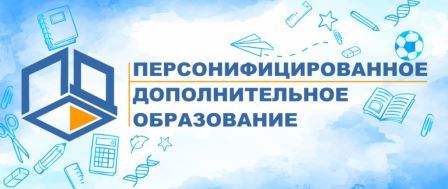 Уважаемые родители!С 2019 года в Режевском городском округе внедрена система персонифицированного финансирования дополнительного образования. Она направлена на повышение доступности и качества услуг, на развитие программ, которые позволят детям получить востребованные в деловом мире компетенции.Каждый ребенок достоин лучшего. И, конечно, все мы хотим, чтобы наши дети были успешными и счастливыми. Образование – один из факторов, который влияет на их будущее.Мы надеемся, что размещенная информация поможет вам разобраться в теме.Если останутся вопросы, их всегда можно будет задать следующим специалистам:- Ведущий специалист Управления образования Администрации Режевского городского округа Калабина Анастасия Николаевна, тел. 8(34364) 3-25-33 (доб. 28);- Руководитель Муниципального опорного центра Камаева Ирина Васильевна, 8(34364) 3-18-18;- Методист МКУ "Центр сопровождения учреждений" Мулева Елена Михайловна, 8(34364) 3-25-33 (доб. 20).